            ST MEWAN PARISH COUNCIL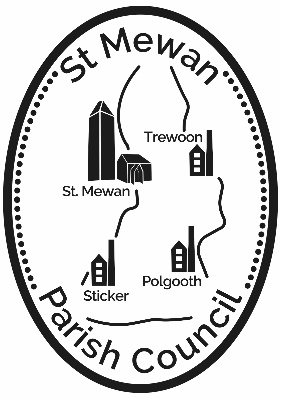                       Parish Clerk: Wendy Yelland (CiLCA)              	           Kerenza                                                                       		      The Chase, Sticker                                                                                           St Austell PL26 7HL    					                          Tele:  07464 350837                                                                                  E: clerk@stmewanparishcouncil.gov.ukW: www.stmewanparishcouncil.gov.ukFollow us on Facebook & Twitter 5th September 2019 TO ALL MEMBERS OF THE COUNCIL I hereby give notice that the Ordinary Council Meeting of St Mewan Parish Council will be held on Wednesday 11th September 2019 at St Marks Church Hall, Sticker commencing at 7.00pm.All Members of the Council are hereby summoned to attend for the purpose of considering and resolving upon the business about to be transacted at the meeting as set out hereunder. Yours faithfully Wendy YellandWendy Yelland, Parish Clerk/RFOPress & Public are invited to attend. Meetings are held in public and could be filmed or recorded by broadcasters, the media or members of the public. AGENDAPersons Present/ApologiesTo NOTE persons, present and RECEIVE apologies for absence.Declarations of Interest from Members / DispensationsTo RECEIVE any Declarations of Interest from Members. To RESOLVE to grant any requests for Dispensation in line with the Councillor Code of Conduct 2012 if appropriate.Council Meeting: Minutes 24th July 2019 To RESOLVE that the above Minutes of the Meeting of St Mewan Parish Council having been previously circulated, be taken as read, approved and signed. To NOTE any matters arising from the Minutes.Public Participation To RECEIVE comments from members of the public. This provides an opportunity for members of the public to comment on items on the agenda as per Standing Orders or otherwise considered at the Chairman’s discretion. Maximum time allowed will total 10 minutes/2 mins per person.Cornwall Councillor’s ReportTo NOTE a report from the Cornwall Councillor.Clerk’s Report To NOTE the content of the clerk’s report Committee Meeting Minutes (prev circulated).To NOTE any recommendations made therein: -Planning 28th August 2019St Stephens Rd, StickerTo RECEIVE an update from Highways (previously circulated), DISCUSS and RESOLVE a course of action. To APPROVE any necessary expenditure if appropriate. Trewoon Village – Heavy Vegetation from Railway Bridge to Bus StopTo RECEIVE an update from Highways, Cornwall Cllr Mackrory and contractor, DISCUSS and RESOLVE a course of appropriate action. To APPROVE any associated expenditure. Sticker Car Park UPDATE: Traffic Parking Regulations Order Working Party  To RECEIVE a request to reserve spaces for a Community Project, DISCUSS and RESOLVE to respond accordingly. Trewoon Support FundTo CONSIDER a request for a seat to be placed in Trewoon (The Beacon) in memory of Mr L Budge, DISCUSS and RESOLVE how best to proceed. To APPROVE associated expenditure.  Bus Stop at Griggs CrossroadsTo RECEIVE a quotation for replacement glass panel. To APPROVE expenditure (Amenities Budget) Traffic Review in HewaswaterTo RECEIVE a request from the Hewaswater Action Group regarding their traffic study report (previously circulated). DISCUSS and RESOLVE a course of action if appropriate. Planting of 100 Spring Bulbs by the WITo APPROVE volunteer planting by Cllr Mrs Mitchell and Cllr Mrs Padley (adjacent to Sticker Activity Park entrance). Wildflower Verge Planting To RECEIVE member information as a suggested course of action, DISCUSS and RESOLVE how best to proceed. To APPROVE any associated expenditure. New Waste Recycling Bins in Polgooth and TrewoonTo APPROVE additional cost of emptying at £2.50 each (Amenities Budget)NOTE: Cllr Mrs Padley and Mr Padley volunteering to take responsibility for the new bin in Sticker AP. Dog Field Waste Bins To DISCUSS relocating larger bin Glenleigh end to top entrance and site spare red bin at the bottom end. RESOLVE and APPROVE additional expenditure if AGREED of relocating and an additional cost of £2.50/week to empty. St Mewan Parish Council NewsletterTo CONSIDER a request from a business outside of the Parish who wishes to advertise, DISCUSS and RESOLVE to respond accordingly. Notice Boards in Trewoon To CONSIDER a request to display the Parish Council newsletter in two redundant notice boards. DISCUSS and RESOLVE accordingly. APPROVE any associated expenditure. Notice Board at TrelowthTo DISCUSS a replacement notice board and location. RESOLVE how best to proceed. 90 Day Consultation - BT Payphone kiosk removal in Polgooth To DISCUSS and RESOLVE any action to RESPOND if appropriate.Council ProceduresTo REVIEW and APPROVE council’ current procedures on handling correspondence. SLCC Regional Training Seminar at China FleetTo approve Clerk’ attendance Wednesday 13th November 19 Appointment to Cornwall Council’s Standards Committee To DISCUSS any interest shown and RESOLVE to appoint member/clerk to apply  External Auditor PKF Littlejohn LLPTo RECEIVE the Notice of Conclusion of Audit 2018/2019 dated 31st July 19 and APPROVE   publication. Planning Application Number PA17/02093To RESOLVE a new house name ‘The Anchorage’ is acceptable. Community Governance Review - Thursday 26th September 19 6.30pm for 7.00pm to 9.30pm Council Suite, 39 Penwinnick Road St Austell, PL25 5DRTo DISUCSS attendance as recommended by CALC. RESOLVE to nominate one member to speak. FinanceTo APPROVE retrospective August 19 payments as per minute no: OC85/19.To RECEIVE and NOTE the bank balances inc petty cash as at 31st August 19.To AUTHORISE September payments as presented for BACS transferSt Mewan and Rosehill Speed Activation DevicesTo RECEIVE data reports to NOTE. Members reports/feedback from training/workshops/meetings/external bodies/matters of interest in the parish To NOTE any reports. Correspondence received up to time of meeting (previously circulated and for information only) To NOTE. Items for agenda: 9th October 2019 To NOTE any items for the next Council meeting.Public Bodies (Admission to Meetings) Act 1960To RESOLVE that in view of the confidential nature of the business about to be transacted it is advisable that the press and public be excluded and are instructed to withdraw during the discussion of the following item.Confidential To RECEIVE tenders for Trewoon wall site visits, DISCUSS and RESOLVE how best to proceed.Land in Sticker, DISCUSS and RESOLVE appropriate action. APPROVE any associated expenditure.